МУНИЦИПАЛЬНОЕ  БЮДЖЕТНОЕ  ОБЩЕОБРАЗОВАТЕЛЬНОЕ УЧРЕЖДЕНИЕ  «Прогимназия «Сообщество»Индивидуальный маршрут педагогана 2015 – 2018 г.г.Педагог – Михина Н.А.первая квалификационная категорияг. Нефтеюганск, 2015г.Индивидуальный маршрут педагога на 2015-2016 учебный год    Совершенствование качества  обучения и воспитания в школе напрямую зависит  от уровня подготовки педагогов. Этот уровень должен постоянно расти и немалую роль здесь играет самообразование учителя. Самообразование – процесс сознательной самостоятельной познавательной деятельности, это творческий поиск педагога. Личный перспективный план педагога можно назвать программой самообразования или программой развития педагога, - это модель по выстраиванию индивидуальных траекторий саморазвития, где важно показать способность определять содержание образования как саморазвитие, способность выбирать способы и формы деятельности, способность строить и перестраивать программу. 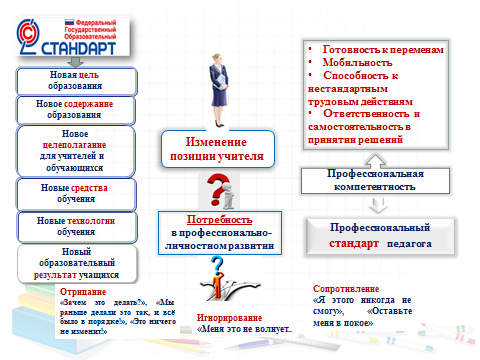 Цели самообразования: совершенствование условий для развития творческих и познавательных способностей учащихся с использованием современных технологий  в обучении путём их участия в различных конкурсах, проектах, создании  презентаций, творческих и исследовательских  работ, которые способствовали бы формированию содержательной учебной мотивации, раскрытию потенциальных возможностей каждого ребёнка.Достижение этих целей возможно через: создание вариативно-развивающее образовательное пространство;  переход на коллективно-распределенный тип деятельности между учителем и учащимися, учителем и отдельным учеником, между учащимися; организацию совместной творческой деятельности детей по их самостоятельному  усвоению знаний  речемыслительной  деятельности; привлечение обучающихся к участию в предметных олимпиадах, творческих, исследовательских проектах; совместную творческую деятельность взросло-детского школьного и классного коллектива.Источники самообразования:СМИ, в том числе: специализированная литература (методическая, научно-популярная, публицистическая, художественная), Интернет; медиа-информация на различных носителях, семинары, конференции, лектории, мероприятия по обмену опытом, мастер-классы, курсы повышения квалификации.                       Формы самообразования:Индивидуальная – через индивидуальный план, групповая – через участие в деятельности школьного и городского методических объединений учителей математики, а также через участие в жизни школы. Ожидаемый результат самообразования:повышение качества преподавания предмета (для учащихся: качество ЗУН не менее 60%; участие в конкурсах – не менее 50%);разработка, апробирование   учебных рабочих программ, сценариев внеклассных мероприятий с применением ИКТ;разработка и апробирование дидактических материалов, тестов, наглядностей, создание электронного комплекта педагогических разработок;выработка методических рекомендаций по применению новой информационной технологии на уроках математики;разработка и проведение открытых уроков, мастер-классов, обобщение опыта по исследуемой теме;доклады, выступления на заседаниях МО, участие в конкурсах и конференциях. Направления самообразования:Карта результативности  деятельности педагога. Основные направленияДействия и мероприятияСрокиреализацииПрофессиональное1. Изучить новые программы и учебники, уяснить их особенности и требования 2.Знакомиться с новыми педагогическими технологиями через предметные издания и Интернет.3. Повышать квалификацию на курсах. в течение года   регулярно Психолого-педагогические1.Совершенствовать свои знания в области классической и современной психологии и педагогики.  регулярноМетодические1.Совершенствовать знания современного содержания образования.2. Знакомиться с новыми формами, методами и приёмами обучения.3.  Организовать работу с одарёнными детьми и принимать участие в научно-практических конференциях, конкурсах творческих работ, олимпиадах.4. Изучать опыт работы лучших учителей своей школы.5. Посещать уроки коллег и участвовать в обмене опытом.6.Периодически проводить самоанализ профессиональной деятельности.7. Создать собственную базу лучших сценариев уроков, интересных приемов и находок на уроке.8. Проводить открытые уроки для коллег по работе.9.Выступать с докладами по теме самообразования. регулярно в течение годаИнформационно-технологические технологии1.Изучать ИКТ и внедрять их в учебный процесс.регулярноОхрана здоровьяВнедрять в образовательный процесс здоровьесберегающие технологии.регулярноОптимальный уровеньСредний уровеньНизкий уровень3 балла2 балла1 балл1.Успеваемость 100%Менее 100% 2.Качество От 61 ыше 70%От  50% до 60%Менее  50%3.Результаты диагностических работ (русский язык, математика)Результаты диагностических работ соответствуют уровню обучаемости и полностью подтверждают годовые отметки.Результаты диагностических работ в большинстве случаев соответствуют уровню обучаемости и подтверждают годовые отметки.Результаты диагностических работ не соответствуют уровню обучаемости и не подтверждают годовые отметки.4.Результаты рейтинга ребенкаВ «Десятке лучших» более  2-х обучающихсяВ «Десятке лучших» 1 обучающийсяОтсутствие обучающихся в «Десятке лучших»5.Результаты внеурочной предметной деятельностиОбучающиеся являются победителями  городских, окружных, российских смотров, конкурсов, олимпиад .Обучающиеся являются участниками  (окружных, российских) конкурсов; победителями  городских  смотров, конкурсов, олимпиад.Обучающиеся не участвуют в  окружных, российских, городских конкурсах, смотрах, олимпиад6.Результаты проектной деятельностиПостоянная сменяемость материалов на стенде; выбор социально значимых проектов с учетом особенностей коллектива (портрет класса); наличие системы работы по проектной деятельности; наличие конечных продуктов (книги, альбомы, журналы и т.п) всех проектных работ; презентация проектов на уровне ОУ (1-2 класс); включенность родителей в проектную деятельность (70%)Постоянная сменяемость материалов на стенде; выбор социально значимых проектов с учетом особенностей коллектива (портрет класса); организация работы на уровне плана ; наличие конечных продуктов (книги, альбомы, журналы и т.п) некоторых проектных работ; презентация проектов на уровне ОУ (1-2 класс); включенность родителей в проектную деятельность (50%)Сменяемость материалов на стенде осуществляется редко; выбор проектов с учетом особенностей коллектива (портрет класса); отсутствие  плана проектной деятельности; отсутствие  конечных продуктов (книги, альбомы, журналы и т.п) проектных работ; дети не выходят на презентацию проектов на уровне ОУ (1-2 класс); включенность родителей в проектную деятельность (менее 50%)7.Качество занятий проектной деятельности80-100%60-80%Менее 60%8.Результаты исследовательской деятельностиОрганизована  работа исследовательская деятельность обучающихся.  Дети участвуют в городской научно- практической конференции; занимают призовые места.Организована  работа исследовательская деятельность обучающихся.  Дети представляют материалы лишь на уровне ОУ.Отсутствует исследовательская деятельность  с обучающимися.9.Сформированность коллектива90-100%48-89%Менее 48%10.Удовлетворенность детей (комфорт)90-100% детей показывают удовлетворенность учебно-воспитательным  процессом, им комфортно в классном коллективе.48-89% детей показывают удовлетворенность  процессом, им комфортно в классном коллективе.Менее 48% детей показывают удовлетворенность  процессом, основной части детей некомфортно в классном коллективе.11.Качество уроков.65%-100%45%-64%Менее 45%12.Качество работы с обучающимися высоких учебных возможностей «+»Выделены дети «+», работа проводится целенаправленно и систематически, результаты подтверждаются мониторинговыми исследованиями.Выделены дети «+», работа проводится эпизодически, с целью подготовки к предметным олимпиадам, конкурсам ведется мониторинг продвижения. Результаты подтверждаются мониторинговыми исследованиями не всегда.Работа с обучающимися высоких учебных возможностей не проводится. Результаты не подтверждаются мониторинговыми исследованиями.13.Качество работы с обучающимися низких учебных возможностейВыделены дети «-», выделены проблемы в обучении, целенаправленно и систематически проводится работа с «-«, ведется мониторинг продвижения на каждого «-«.  Дети «-« сохраняют стабильные результаты знаний  по итогам всех форм контроля или наблюдается положительная динамика данных результатов.Выделены дети «-», работа проводится эпизодически, с целью подготовки к контрольным работам, предметным конкурсам; ведется мониторинг продвижения. Дети «-«  не всегда сохраняют стабильные результаты знаний  по итогам всех форм контроля , отсутствует положительная динамика данных результатов.Выделены дети «-», иногда работа проводится с целью подготовки к контрольным работам. Дети «-«  не показывают стабильных результатов в знаниях   по итогам всех форм контроля , отсутствует положительная динамика данных результатов.14.Качество работы с обучающимися группы «резерва»Выделены дети группы «резерва», выделены проблемы в обучении, целенаправленно и систематически проводится работа, наблюдается положительная динамика.Выделены дети группы «резерва», выделены проблемы в обучении, работа проводится эпизодически, к концу окончания четверти или учебного года, иногда наблюдается положительная динамика детей. Работа с «резервом» не проводится, положительная динамика отсутствует. 15.Выращиваниесобытийной детско-взрослой общностиУчитель организует целенаправленную работу по созданию детско-взрослой общности, со своими традициями, правилами, целями и задачами на основе уважительного отношения между учителем, обучающимися и родителями; организуется бесконфликтное сотрудничество обучающихся, учителя и родителей.Наличие плана мероприятий.Учитель организует работу по созданию детско-взрослой общности, со своими традициями, правилами, целями и задачами. Но возникают конфликтные ситуации, разрешение которых организует сам учитель. Иногда организуется сотрудничество обучающихся, учителя и родителей. Наличие плана мероприятий.Учитель не работает по созданию детско-взрослой общности. Постоянно возникают конфликтные ситуации, разрешение которых организуется на        уровне администрации или социального педагога. Сотрудничества обучающихся, учителя и родителей нет. Наличие плана мероприятий.16.Качество работы в рамках «Деловых хлопот»Имеют 9 и больше сертификатов.Имеют  от 5 до 8 сертификатов.Имеют  от 1  до 4  сертификатов.17.Технологии обучения Учитель систематически использует активные методы обучения; ученик является субъектом обучения (позиция учителя- сотрудничество).Учитель иногда использует активные методы обучения;ученик является субъектом обучения. Чаще учитель является транслятором  в обучении ребенка.Не использует активных методов обучения. Позиция учителя – «делай как я». 18.Оформление учебного кабинета (эстетика, содержание, «лицо» ребенка)По итогам смотра кабинетов – 40 баллов. Учебный кабинет оформлен  в соответствии с эстетикой; содержание всех материалов отражает цели и задачи ОУ; большинство материалов отражают деятельность  каждого ребенка По итогам смотра кабинетов – от 20 до 30 баллов. Учебный кабинет оформлен  в соответствии с эстетикой; содержание  части материалов отражает цели и задачи ОУ; некоторые материалы отражают деятельность  каждого ребенкаПо итогам смотра кабинетов – 20 и менее баллов. Учебный кабинет оформлен  без учета эстетики; не отражена деятельность ОУ, каждого ребенка.19.Здоровье.Выполнение требований САНПИН пункты .5.3., 5.5.;5.6.;10.9; 10.14;10.17; 10.18.20.Работа учителя с документацией (тетради детей, дневники, журналы)Деятельность педагога со школьной документацией  организована в полном соответствии с инструкцией.  Классный руководитель работает систематически с листком здоровья в классном журнале. Замечаний по итогам проверки нет.Своевременно оформляется документация по ТБ при организации экскурсий, походов.Педагог в деятельности  со школьной документацией  придерживается инструкции, но иногда допускаются нарушения в проверке тетрадей и соблюдении обучающимися требований к оформлению письменных работ. Классный руководитель иногда работает с листком здоровья в классном журнале. Иногда даются замечания по итогам проверки. Периодически проводятся инструктажи по ТБ Имеются претензии по своевременности инструктажа и информирования.Педагог в деятельности  со школьной документацией  придерживается инструкции, но постоянно допускаются нарушения в проверке тетрадей и соблюдении обучающимися требований к оформлению письменных работ. Постоянные замечания по итогам проверки. Не работает с листком здоровья в классном журнале. Стихийно проводятся инструктажи по ТБ, имеются претензии по своевременности инструктажа и информирования.21.Распространение опыта работыПедагог дает открытые уроки, методические рекомендации по вопросам обучения.Педагог иногда дает открытые уроки.Педагога открытых уроков не проводит.22.Участие педагога в инновационных процессахПедагог включен в работу в экспериментальном режиме; инновационных проектов; имеют и реализуют собственные системы; являются руководителем инновационного проекта.Педагог включен в работу в экспериментальном режиме; инновационных проектов.Педагога не работает по инновационным проектам, в экспериментальном режиме.23.Участие в различных конкурсахПедагог постоянно принимает участие в различных конкурсах на уровне ОУ, города; в работе  различных творческих групп на уровне  ОУ, города; в конкурсах нацпроекта «Образование»; имеет призовые места.Педагог редко принимает участие в различных конкурсах на уровне ОУ, не участвует в городских конкурсах, в конкурсах нацпроекта «Образование».Иногда принимает участие в работе творческих групп  ОУ.В конкурсах  ОУ или города  не участвует.В работе творческих групп  не участвует.24.Работа с Портфолио Содержание  портфолио  педагога соответствует требованиям к ведению портфолио. Содержание портфолио педагога частично соответствует требованиям.Содержание портфолио педагога не  соответствует требованиям.25.Работа с сайтомПедагог постоянно принимает участие в работе с сайтом: по личной инициативе предоставляет  различный материал.Ежемесячно.Педагог эпизодически  (реже 1 раза в месяц) принимает участие в работе с сайтом Не менее 7 обновлений в течение учебного года.Педагог не принимает участие в работе с сайтом26.Наличие собственного сайта (WEB-портфолио)Наличие  и ежемесячное обновление.Наличие сайта.Отсутствие сайта27.Использование социально-образовательной сети «Дневник.ру»Доля  обучающихся:70-100% - 3 балла;Доля обучающихся:50-70% - 2 балла;Доля  обучающихся:40-50% - 1 балл28.Качество использования ИКТ в урочной деятельности.Систематическое использование ИКТ в урочной деятельности (система голосования, интерактивная доска, документ-камера, ЦОР): на каждом уроке.Использует иногда.Не использует.29.Работа со СМИПедагог размещает различный материал  с целью представления опыта своей деятельности в работе с детьми или родителями.Не менее 5 публикаций.Педагог размещает различный материал  с целью представления опыта своей деятельности в работе с детьми или родителями.Не менее 3-х публикаций.Педагог не размещает материал  в СМИ30.Мониторинг Наличие полного предметного электронного мониторинга по всем предметам, мониторинга продвижения обучающихся разных учебных возможностей; мониторинга посещаемости детей; имеется портрет класса; мониторинг участия и побед в конкурсах, соревнованиях различного уровня, выстраивание процесса обучения на постоянном анализе результатов мониторинга.Наличие предметного электронного мониторинга по некоторым предметам, мониторинга продвижения обучающихся разных учебных возможностей; мониторинга посещаемости детей; имеется портрет класса; мониторинг участия и побед в конкурсах, соревнованиях различного уровня, выстраивание процесса обучения на постоянном анализе результатов мониторинга.Мониторинг не ведётсяРабота с родителями Работа с родителями Работа с родителями Работа с родителями 31.Посещение собраний 90%-100%70%-80%Менее 70%32.Формы работы с родителямиНаличие плана мероприятий  педагога, работа организована    с  использованием активных форм работы с родителями;Наличие плана мероприятий,  работа организована без использования активных форм работы с родителями (доклады, сообщения) В наличии план работы, но реализован частично. 33.Удовлетворенность родителейРодители удовлетворены качеством работы педагога(90-100%), отсутствие жалобРодители удовлетворены качеством работы педагога (80-89%), отсутствие жалобРодители не удовлетворены качеством работы педагога, наличие жалобОрганизация работы с Портфолио.Организация работы с Портфолио.Организация работы с Портфолио.Организация работы с Портфолио.34.Языковое Портфолио100% детей имеют своеПортфолио. 50 % детей  имеют свое Портфолио.Часть детей  имеют языковое  Портфолио.35.Портфолио достижений100% детей имеют своеПортфолио. 50 % детей  имеют свое Портфолио.Часть детей  имеют  Портфолио.36.Публичные выступления10 и более выступлений  От 6 до 9 выступлений .От 1 до 5  выступленийИтоги от 73 до 108 баллов.от 37 до 72 баллов.36 и менее  баллов.